Н А К А З16.02.2017    					№ 53На виконання наказу Департаменту освіти Харківської міської ради                від 16.01.2017 № 12 «Про проведення міського конкурсу «Учень року – 2017» та наказу Управління освіти адміністрації Основ’янського  району Харківської міської Про проведення I  (районного) туру міського конкурсу «Учень року – 2017» від 03.01.2017 №23 оргкомітетом проведено районний тур конкурсу в номінаціях:«Інтелектуал року»,«Лідер року»,«Творча особистість року»,«Спортсмен року».Відповідно до Умов проведення міського конкурсу «Учень року − 2017»       та на підставі рішення журі конкурсу Н А К А З У Ю:1. Визнати переможцями районного туру міського конкурсу «Учень року − 2017»   у номінації «Інтелектуал року»:- Дегтяр Дар’ю Андріївну, ученицю Харківської гімназії № 12 Харківської міської ради Харківської області;- Коробку Вадима Олександровича, учня Харківської  загальноосвітньої школи І-ІІІ ступенів № 10 Харківської міської ради Харківської області;- Онишко Катерину Андріївну, ученицю Харківської  загальноосвітньої школи І-ІІІ ступенів № 35 Харківської міської ради Харківської області.2. Визнати переможцями районного туру міського конкурсу «Учень року − 2017»   у номінації «Лідер року»:- Кіріну Ірину Володимирівну, ученицю Харківської загальноосвітньої школи І-ІІІ ступенів № 10 Харківської міської ради Харківської області;- Толсту Маргариту Олегівну, ученицю Харківської гімназії № 12 Харківської міської ради Харківської області;- Ульянову Валерію Станіславівну, ученицю Харківської гімназії № 34 Харківської міської ради Харківської області.3. Визнати переможцями районного туру міського конкурсу «Учень року − 2017»   у номінації «Творча особистість року»:- Придатько Софію Максимівну, ученицю Харківської гімназії № 34 Харківської міської ради Харківської області;- Бондарєва Павла Сергійовича, учня Харківської  загальноосвітньої школи І-ІІІ ступенів № 53 Харківської міської ради Харківської області;- Дяченка Євгенія Олександровича, учня Харківської гімназії № 12 Харківської міської ради Харківської області.4. Визнати переможцями районного туру міського конкурсу «Учень року − 2017»  у номінації  «Спортсмен року»:- Вовченка Артема Миколайовича, учня Харківської спеціалізованої школи І-ІІІ ступенів  № 66 Харківської міської ради Харківської області;- Кириченко Катерину Василівну, ученицю  Харківської  загальноосвітньої школи І-ІІІ ступенів № 48 Харківської міської ради Харківської області;- Вараксіну Ніколь Максимівну, ученицю Харківської  загальноосвітньої школи І-ІІІ ступенів №10 Харківської міської ради Харківської області.5. Районному методичному центру (Надточій О.І.) підготувати Почесні грамоти Управління освіти адміністрації Основ’янського  району Харківської міської ради для переможців районного туру міського конкурсу «Учень року − 2017» та дипломи Управління освіти адміністрації Основ’янського  району Харківської міської ради для переможців шкільного туру міського конкурсу «Учень року − 2017». До 17.03.20176. Завідувачу ЛКТО Фесенко О.В. розмістити даний наказ на сайті Управління освіти.До 24.02.20177. Контроль за виконанням цього наказу залишаю за собою.Начальник Управління освіти		   		О.С. Нижник(оригінал підписано)З наказом ознайомлені:Надточій О.І.Фесенко О.В.Толоконнікова, 725-27-92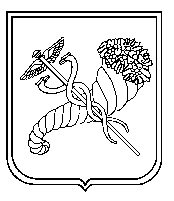 Про підсумки проведеннярайонного етапу міського   конкурсу «Учень року − 2017»